ESTADO DO RIO GRANDE DO NORTECÂMARA MUNICIPAL DE SÃO JOÃO DO SABUGIREQUERIMENTO Nº. 069/2021Requeiro a V. Ex.ª, com base no artigo 154 do Regimento Interno e ouvido o plenário desta casa, requer que seja enviado ofício ao Poder Executivo Municipal, solicitando que o município disponibilize cursos de capacitação na fabricação de bonés para os jovens do nosso município. JUSTIFICATIVA EM PLENÁRIO		        Sala das Sessões, em 05 de julho de 2021.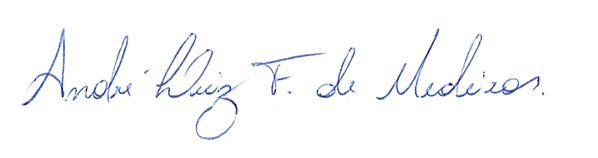 _____________________________________________________                    ISAÍAS JOSÉ DO PATROCÍNIO FERNANDES DE MORAISVEREADOR - AUTOR